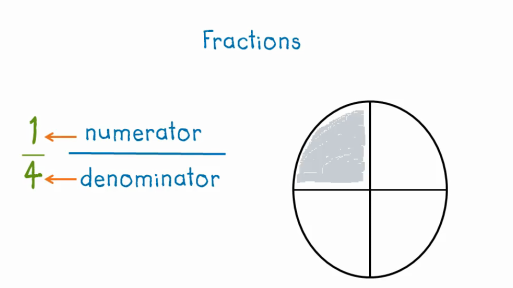 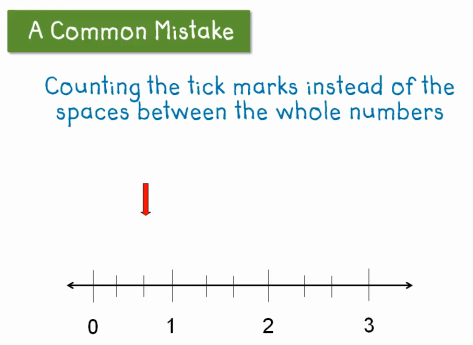 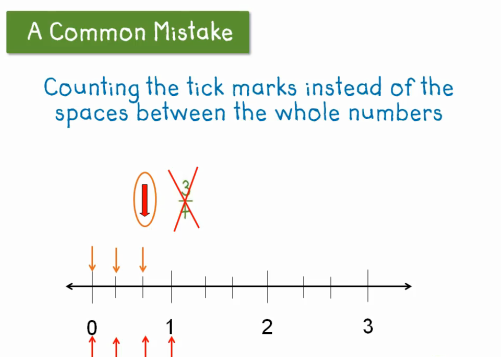 The Correct way is…Count the spaces between the whole numbers.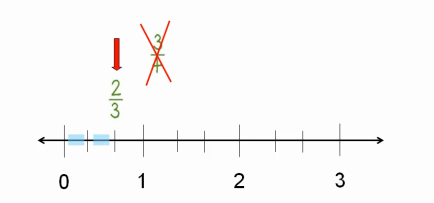 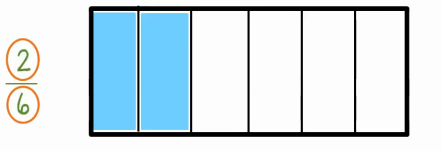 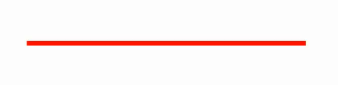 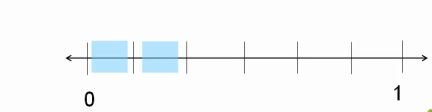 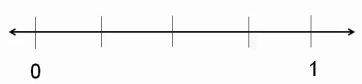 